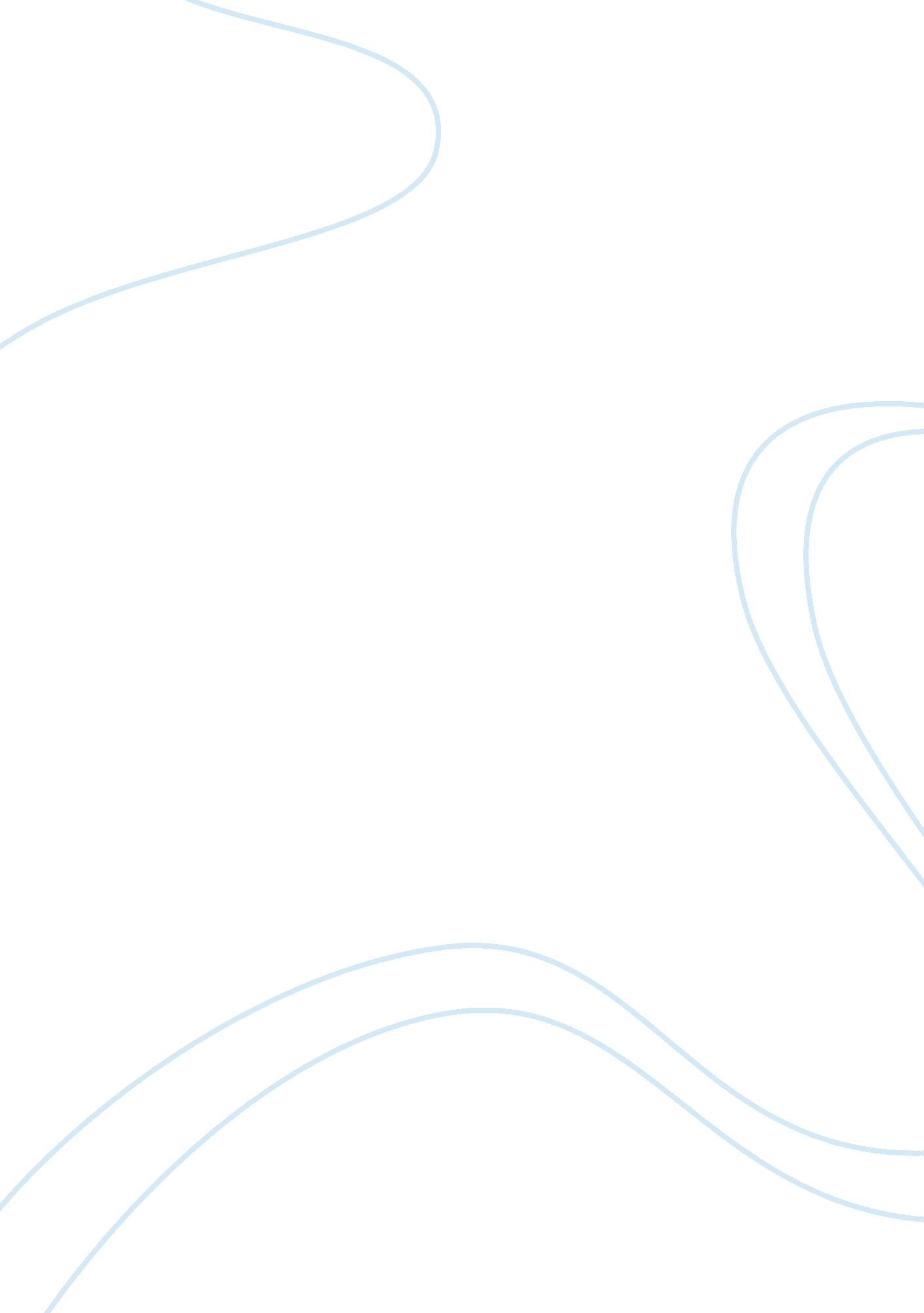 Justice delayed is justice denied essay sampleLaw, Court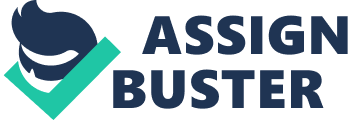 While the problem of delay looks daunting, it can be dealt with, by having more fast track Courts, making judicial services more attractive thereby attracting good lawyers and filling up all vacancies at various Courts. We can conclude from the above discussion that we should not resort in extra-ordinary hurry-up of cases by whatever means. As justice delayed is justice denied, similarly, the saying, justice hurried is justice buried is equally true. Therefore, sufficient, reasonable and due hearing of every cases with consideration of its circumstances is the necessary requirement of natural justice and balance of convenience. In fact, the untiring efforts put by fear and flavorless Indian Judiciary is doing commendable job of imparting justice in spite of so many difficulties, which created faith of public in the rule. Of law is a great achievement, which really requires deep appreciation. Social justice will be possible only if the entire concept of egalitarian politico-social order is followed, where no one is exploited, where every one is liberated and where every one is equal and free from Hunger and poverty. The proverb ‘ Justice Delayed is Justice Denied’ is proved as it is denied to the poorest of the poor. Providing basic necessities to them will amount to Justice because the definition of justice varies from individuals to individuals on the basis of its economic conditions. According to B. P. Singh J the situation today is so grim that if a poor is able to reach to the stage of a high court, it should be considered as an achievement. Cases should be decided for imparting justice not for the sake of its disposal. Secondly, Arbitration procedure must be utilized as a better option for quick disposal of cases. Finally, to conclude with the words of Lord Hewet as it is of fundamental importance that justice should not only be done, but should manifestly and undoubtedly be seen to be done. 